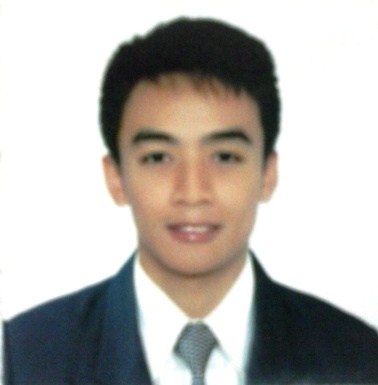 REY Email Address: rey.237692@2freemail.com CAREER OBJECTIVETo aim an employment parallel to my qualification in order to pursue excellence in the field of work and to provide a high quality of competence with efficiency and effectiveness.PROFILESkilled in high- quality nursing care and unparalleled patient service. Provide total backup and support to physicians and surgeons.WORK EXPERIENCEMedical/Health Insurance Coordinator  (HMI)  Health Maintenance Inc. 		  June 2014 – July 2017	Job Description:Assist patients who are currently admitted to a specific hospitalUpdates patients with regards to health care services rendered during confinement Dealing  with issues in a positive manner and ensure members satisfaction is achievedSales Assistant/Clinician	TMPI- Johnson & Johnson		December 2013 – June 2014Job Description:Demonstrating/presenting products to healthcare staff including doctors and pharmacists.Organizing activities like product presentation and free clinic for doctors and other medical staffDeveloping strategies for increasing opportunities to meet and talk to contacts in the medical and healthcare sector;Monitoring competitor  activity and competitors' productsSales Assistant/Clinician	Sanofi Pasteur		June 2012 – February 2013	Job Description:Collaborate with other health care professionals and service providers to ensure optimal patient careAssist in development of care and treatment plansDiscuss to patients about vaccines handled and the disease MeningococcemiaMerchandiser	Job Description:Control stock levelsAnalyzing previous season's sales and reporting on the current season's linesIdentifying production and supply difficulties and dealing with any problems or delays as they ariseParticipant	Apalit Health Center		September 2012 – March 2012	Job Description:Participant in some  Medical MissionsAssisted health workers, personnel in some cases and community servicesEDUCATION	Tertiary		Our Lady of Fatima University				June 2006 – March 2010				Bachelor of Science in NursingSKILLS AND QUALIFICATIONSComputer literate especially in Microsoft OfficeAble to work under pressureEffective communicationAdaptive and FlexibleCollaborative workerProfessionalism and work ethicsPositive attitudeSEMINARS AND TRAININGS ATTENDEDFirst AidBasic Life SupportCLINICAL INTERNSHIP	September 1 - 2, 2009 > East Ave. Medical Center (Pediatric Ward)Administered Pediatric Medication Monitored Vital SignsSeptember 7 – 9, 14 – 16, 2009> Fatima University Medical Center (OB Ward)Assessed pain levelAssessed height, consistency, location of the fundusMonitored perineum for swelling and discolorationAugust 19 – 21, 2009 >Meycauyan Health Center (Community)Home and Clinic VisitationHealth Education and PromotionCommunity Health Program Planning  Family Nursing Care PlanAugust 24 – 28, 2009 >Mariveles Mental Hospital (Psychiatric Ward)Nurse and Patient InteractionNursing Therapeutic CommunicationObserved patients behaviorJune 18 – 19, 25 – 26, 2009 > Fatima Univ. Medical Center( Orthopedic Ward )Prepared and assisted in the application of bandages, plaster castAssisted patient in the activities of daily livingAssisted in ambulationMay 24 – 30, 2009 >Balitucan District Hospital ( Medical Surgical Ward )Charting patients medical recordsEndorsed patients recordsDrug ComputationsMarch 2 -4, 9 – 11, 2009 >Bulacan Medical Mission Group ( Operating Room )Coordinated and Assisted surgeons Prepared instrumentsPERSONAL INFORMATION Age: 27 years oldDate of Birth: 07 June 1990Civil Status: SingleSex: MaleLanguages Spoken: English, Filipino	Religion: Roman CatholicCitizenship: FilipinoHeight: 5”5Weight: 60 kgs.CHARACTER REFERENCES: Available upon requestI hereby certify that all the information stated above are true and correct to the best of my knowledge.Rey Applicant